
UNIVERSITÀ DI GENOVA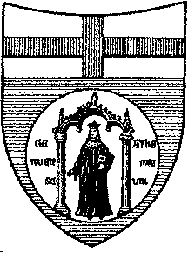 AREA DIDATTICA, SERVIZI AGLI STUDENTI, ORIENTAMENTO E INTERNAZIONALIZZAZIONESettore Contribuzione Studentesca e BeneficiBANDO DI CONCORSOPremi di Studio “Sig.ra Elda Leonarda SIGNORILE”Anno Accademico 2022/2023Art. 1(Oggetto del concorso)L'Università di Genova bandisce, per l'Anno Accademico 2022/2023, un concorso per l’attribuzione di n. 2 Premi di Studio, di importo pari a Euro 8.000,00 lordi ciascuno, intitolati “Sig.ra Elda Leonarda SIGNORILE”, istituiti in esecuzione delle disposizioni testamentarie della Sig.ra Elda Leonarda Signorile, con riferimento al patrimonio dalla medesima lasciato in eredità all’Ateneo.2.	I Premi sono destinati a studenti in Fisica e in Medicina e Chirurgia dell’Università di Genova. Per l’individuazione dei vincitori si valuterà il merito dello studente. È garantita l’assegnazione di un Premio ad uno studente di ciascuno dei due percorsi formativi, salvo quanto previsto al successivo art. 4, comma 3.Art. 2(Requisiti per la partecipazione al concorso)Possono partecipare al concorso gli studenti regolarmente iscritti a tempo pieno nell’Anno Accademico 2022/2023 ai seguenti Corsi di Studio:- 	al 3° anno del Corso di Laurea triennale in Fisica (primo livello);- 	al 1° o 2° anno del Corso di Laurea magistrale in Fisica (secondo livello). Tali studenti devono aver conseguito la Laurea triennale in Fisica (primo livello) presso l’Università di Genova rispettivamente negli Anni Accademici 2021/2022 e 2020/2021, entro la durata normale del corso;-	al 3°, 4°, 5° o 6° anno del Corso di Laurea magistrale a ciclo unico in Medicina e Chirurgia;e che abbiano superato, alla data di scadenza del concorso, tutti gli esami previsti dal piano di studi approvato per gli anni accademici precedenti a quello in cui viene pubblicato il bando (compresi quelli relativi a tirocini, laboratori e altre attività formative che non prevedono votazione), riportando una media complessiva ponderata non inferiore a 27/30. Per gli studenti iscritti al 1° anno del Corso di Laurea magistrale in Fisica si prenderà in considerazione la media complessiva ponderata acquisita nel Corso di Laurea triennale in Fisica.Sono esclusi dalla partecipazione al concorso gli studenti che, pur in possesso dei requisiti di cui al comma 1, usufruiscono per l’Anno Accademico 2022/2023 dell’esonero totale dal versamento del contributo universitario, secondo quanto previsto dall’art. 8, comma 1, ultimo capoverso del Regolamento contribuzione studentesca e benefici universitari.Art. 3 (Termini e modalità di presentazione della domanda)La domanda di partecipazione al concorso, debitamente sottoscritta, da redigere in carta semplice (utilizzando il modulo allegato al bando e reperibile alla pagina web di Ateneo http://www.studenti.unige.it/borsepremi/borseuniv), corredata dalla documentazione richiesta, indirizzata al Magnifico Rettore dell’Università di Genova, Area Didattica, Servizi agli Studenti, Orientamento e Internazionalizzazione -  Settore Contribuzione Studentesca e Benefici, Piazza della Nunziata, 6 - 16124 Genova (tel. 010/209.51339), dovrà pervenire entro le ore 23:59 del giorno 30 giugno 2023 in formato .pdf alla casella di posta elettronica borse.premi@segreterie.unige.it. Il termine è perentorio. Il file dovrà essere nominato con l’indicazione del numero di matricola dello studente, del titolo del concorso e dell’anno accademico di riferimento (es. 9999999_Signorile_2022-2023.pdf).2. 	Nella domanda il candidato dovrà autocertificare:cognome e nome, luogo e data di nascita, cittadinanza, residenza ed eventuale diverso recapito eletto ai fini del concorso (impegnandosi a comunicare ogni variazione dello stesso), numero di telefono (fisso e/o cellulare), indirizzo e-mail (che rappresenterà mezzo ufficiale di comunicazione ai fini del concorso), numero di matricola;iscrizione a tempo pieno, per l’Anno Accademico 2022/2023, al competente anno di corso dell’Università di Genova.3. 	Alla domanda il candidato dovrà allegare, pena l’esclusione dal concorso:autocertificazione degli esami ottenuta tramite il portale studenti con media complessiva ponderata degli esami superati (vedi art. 2, comma 1)Servizi online (https://servizionline.unige.it/pls/portal/seiasdb.pkg_stampe.stp_modulistica_pdf_printable - inserire credenziali e cliccare su  Autocertificazione Esami Formato PDF).Art. 4(Commissione Giudicatrice)1. 	Le domande di partecipazione al concorso saranno esaminate da una Commissione Giudicatrice costituita dal Magnifico Rettore dell’Università di Genova (o da un suo delegato), in qualità di Presidente, e da due Docenti nominati rispettivamente dal Preside della Scuola di Scienze Matematiche, Fisiche e Naturali e dal Preside della Scuola di Scienze Mediche e Farmaceutiche.2.	La Commissione, al momento dell’insediamento, stabilirà i propri criteri di giudizio in relazione alla carriera universitaria dei candidati, sulla base dei requisiti indicati all’art. 2 del bando.3. 	Qualora la Commissione Giudicatrice reputi, sulla base dei criteri di giudizio stabiliti ai sensi dell’art. 4, comma 2, che nessuno dei candidati, risulti in possesso dei requisiti previsti, i Premi non saranno assegnati. Nel caso di valutazione ex-aequo, il Premio sarà assegnato al candidato più giovane come età anagrafica.4. 	Le decisioni della Commissione del concorso sono definitive e irrevocabili.Art. 5(Esito del concorso – Accettazione Premi di Studio)1. 	L’esito del concorso sarà comunicato ai soli vincitori all’indirizzo di posta elettronica indicato dagli stessi nella domanda di partecipazione.2. 	I vincitori dovranno produrre una dichiarazione di accettazione del Premio di Studio e la fotocopia di un documento d’identità entro il termine stabilito dall’Amministrazione. In difetto, il titolare sarà considerato rinunciatario d’ufficio e si procederà con lo scorrimento della graduatoria di merito.Art. 6(Conferimento ed erogazione dei Premi di Studio)1. 	I Premi saranno conferiti con Decreto Rettorale ai vincitori che avranno perfezionato l’accettazione ai sensi dell’art. 5, comma 2, ed erogati in un’unica soluzione al netto degli oneri contributivi e fiscali di legge. 2. 	In caso di mancata assegnazione dei Premi, l’importo corrispondente sarà tenuto a disposizione per un’eventuale edizione successiva del bando.3. 	Gli studenti che risultano essere titolari, per lo stesso anno accademico, di altri benefici sono tenuti a verificare l’eventuale incompatibilità della contemporanea fruizione delle provvidenze e, in caso di riscontro positivo, optare per il godimento dell’uno o dell’altro beneficio.Art. 7(Trattamento dei dati personali)1. 	I dati personali forniti dai candidati saranno gestiti dall’Università di Genova, Area Didattica, Servizi agli Studenti, Orientamento e Internazionalizzazione - Settore Contribuzione Studentesca e Benefici, e trattati secondo le disposizioni del Regolamento UE n. 2016/679 (GDPR) e del D.lgs. 30.06.2003, n. 196 (Codice in materia in protezione dei dati personali), come modificato dal D.lgs. 10.08.2018, n. 101.IL RETTOREProf. Federico Delfino(firmato digitalmente)C: \signorile\bando.docGP/sb